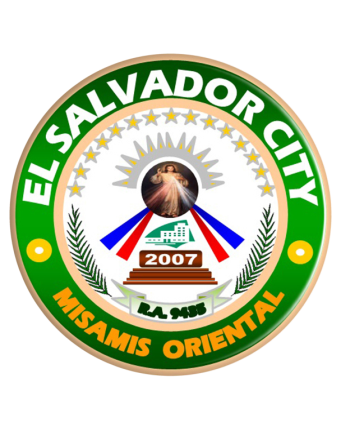 CITY GOVERNMENT OF EL SALVADORCITIZEN’S CHARTER2020 (1st Edition)CITY GOVERNMENT OF EL SALVADORCITY MAYOR’S OFFICECITIZEN’S CHARTER2020 (1st Edition)Page 1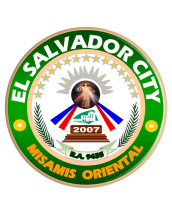 I.	Mandate:II.	Vision:III.	Mission:IV:	Service Pledge:Page 2LIST OF SERVICESCentral/Head Office								1External Services									1Service A										1Service B										1	Service C										1Internal Services									1             Service A										1Service B										1	Service C										1Regional/Field Office								1External Services									1             Service A										1Service B										1	Service C										1Internal Services									1             Service A										1Service B										1	Service C										1Provincial Office									1External Services									1             Service A										1Service B										1	Service C										1Internal Services									1             Service A										1Service B										1	Service C										1Page 3Service OfficeService CategoryPage 4ISSUANCE OF MAYOR’S CERTIFICATION OF NO INCOMEDescription of the Service: This service provides certification of No Income to Indigent parents of El Salvador City whose children are applying for free tuition for the Senior High School education. This certificate is free.ISSUANCE OF MAYOR’S CERTIFICATION (SOLEMNIZING OFFICER)Description of the Service: This service provides Mayor’s Certification for the church or organization whose Head/Pastor/ Priest is applying or renewing his or her license to solemnize. This certificate is free.ISSUANCE OF MAYOR’S CLEARANCEDescription of the Service: This service provides Mayor’s Clearance to those residents of El Salvador who want to apply for a job at any government office in the city, nearby cities and municipalities. ISSUANCE OF PHILHEALTH CERTIFICATIONDescription of the Service: This service provides PhilHealth Certification to the bonafide ailing/ hospitalized/ pregnant indigent residents of El Salvador City. This certificate is free.ISSUANCE OF CASH ASSISTANCEDescription of the Service: This service provides medical and burial financial assistance to bonafide indigent residents of El Salvador City.ISSUANCE OF PESO CLEARANCEDescription of the Service: This service provides PESO Clearance to those residents of El Salvador who want to apply for a job at any private establishments in the city, nearby cities and municipalities. ISSUANCE OF NO OBJECTION CERTIFICATE (NOC) FOR THE CONDUCT OF SPECIAL RECRUITMENT ACTIVITYDescription of the Service: NOC is one of the requirements for the conduct of recruitment activities by our employment-providers (local companies or overseas employment agencies) thus expanding the existing employment facilitation service machinery of the Provincial Government.REFERRAL TO PUBLIC AND PRIVATE ENTITIESDescription of the Service: It helps facilitate employment for job seekers/ applicants in private and public entities for local and overseas employment thru Job Referral and Job Placement.Page 5Office or Division:CITY MAYOR’S OFFICECITY MAYOR’S OFFICECITY MAYOR’S OFFICECITY MAYOR’S OFFICEClassification:SimpleSimpleSimpleSimpleType of Transaction:G2CG2CG2CG2CWho may avail:All Indigent IndividualAll Indigent IndividualAll Indigent IndividualAll Indigent IndividualCHECKLIST OF REQUIREMENTSCHECKLIST OF REQUIREMENTSWHERE TO SECUREWHERE TO SECUREWHERE TO SECUREBARANGAY CERTIFICATION -1 Original CopyCITY SOCIAL WELFARE & DEVELOPMENT (SWD) CERTIFICATION -1 Original CopyBARANGAY CERTIFICATION -1 Original CopyCITY SOCIAL WELFARE & DEVELOPMENT (SWD) CERTIFICATION -1 Original CopyBARANGAY CERTIFICATION -1 Original CopyCITY SOCIAL WELFARE & DEVELOPMENT (SWD) CERTIFICATION -1 Original CopyBarangay HallCSWD OfficeBarangay HallCSWD OfficeCLIENT STEPSAGENCY ACTIONSFEES TO BE PAIDPROCESSING TIMEPERSON RESPONSIBLE1. Submit Barangay Certificate of Indigency and CSWD Certificate of Indigency1.1. Verify the validity of the documents1 minuteConie P. LapadBookbinder IIIExecutive Secretary1.2. Issue the Mayor’s Certification5-10 minutesConie P. LapadBookbinder IIIExecutive Secretary1.3 Sign the Certification5 minutesHon. Edgar S. LignesCity Mayor2. Receive the certificate and sign the logbook2.1 Register on the logbook and release the certification to the client, Keep 1 copy for file5 minutesConie P. LapadBookbinder IIIExecutive SecretaryOffice or Division:CITY MAYOR’S OFFICECITY MAYOR’S OFFICECITY MAYOR’S OFFICECITY MAYOR’S OFFICEClassification:SimpleSimpleSimpleSimpleType of Transaction:G2GG2GG2GG2GWho may avail:All Solemnizing OfficersAll Solemnizing OfficersAll Solemnizing OfficersAll Solemnizing OfficersCHECKLIST OF REQUIREMENTSCHECKLIST OF REQUIREMENTSWHERE TO SECUREWHERE TO SECUREWHERE TO SECUREBARANGAY CERTIFICATION -1 Original CopySEC REGISTRATION OF THE CHURCH- 1 Original Copy for presentation and 1 Photocopy for submissionBARANGAY CERTIFICATION -1 Original CopySEC REGISTRATION OF THE CHURCH- 1 Original Copy for presentation and 1 Photocopy for submissionBARANGAY CERTIFICATION -1 Original CopySEC REGISTRATION OF THE CHURCH- 1 Original Copy for presentation and 1 Photocopy for submissionBarangay HallSecurity Exchange Commission (SEC)at Tomas Saco St., Nazareth SubdivisionBarangay HallSecurity Exchange Commission (SEC)at Tomas Saco St., Nazareth SubdivisionCLIENT STEPSAGENCY ACTIONSFEES TO BE PAIDPROCESSING TIMEPERSON RESPONSIBLE1.Submit Barangay Certification and SEC Registration 1.1 Verify the validity of the documents 5minutesConie P. LapadBookbinder IIIExecutive Secretary1.2 Print Mayor’s CertificationFor LCE’s signature10 minutesConie P. LapadBookbinder IIIExecutive Secretary Hon. Edgar S. LignesCity Mayor2.Receive the certification and sign the logbook2.1 Register on the logbook and release the certification, keep copy for file5 minutesConie P. LapadBookbinder IIIExecutive Secretary Office or Division:CITY MAYOR’S OFFICECITY MAYOR’S OFFICECITY MAYOR’S OFFICECITY MAYOR’S OFFICEClassification:SimpleSimpleSimpleSimpleType of Transaction:G2CG2CG2CG2CWho may avail:All applicants for government employmentAll applicants for government employmentAll applicants for government employmentAll applicants for government employmentCHECKLIST OF REQUIREMENTSCHECKLIST OF REQUIREMENTSWHERE TO SECUREWHERE TO SECUREWHERE TO SECURECEDULA or Community Tax Certificate (CTC)POLICE CLEARANCERECEIPT OF PAYMENTCEDULA or Community Tax Certificate (CTC)POLICE CLEARANCERECEIPT OF PAYMENTCEDULA or Community Tax Certificate (CTC)POLICE CLEARANCERECEIPT OF PAYMENTCity Treasury Office/Barangay HallPhilippine National Police (PNP)City Treasurer’s Office (CTO)City Treasury Office/Barangay HallPhilippine National Police (PNP)City Treasurer’s Office (CTO)CLIENT STEPSAGENCY ACTIONSFEES TO BE PAIDPROCESSING TIMEPERSON RESPONSIBLE1. Present CTC and submit Police Clearance with Official Receipt1.1 Verify the validity of the documents1 minuteMaylen Y. TomarongAdmin Aide IPESO Staff2. Bring order of payment to CTO and pay the Mayor’s Clearance Fee at the Treasurer’s Office2.1. Issue order of payment, Instruct client to go to the CTO to pay130.0010 minutesChariza C. PatesAdmin Aide ITeller IKent John P. MagpulongAdmin Aide IIITeller 2Florbel L. LadorozRCC-1Teller 3Denandlou B. BacasmotRCC-1Teller 4Catheryn B. MagdaleRCC-1Teller 52.2. Print Mayor’s CertificationFor LCE’s signature10 minutesHon. Edgar S. LignesCity Mayor3. Receive Mayor’s Clearance3.1. Register on the logbook and release the certification, keep copy for file5-10 minutesMaylen Y. TomarongAdmin Aide IPESO StaffOffice or Division:CITY MAYOR’S OFFICECITY MAYOR’S OFFICECITY MAYOR’S OFFICECITY MAYOR’S OFFICEClassification:SimpleSimpleSimpleSimpleType of Transaction:G2CG2CG2CG2CWho may avail:All Indigent Family HeadsAll Indigent Family HeadsAll Indigent Family HeadsAll Indigent Family HeadsCHECKLIST OF REQUIREMENTSCHECKLIST OF REQUIREMENTSWHERE TO SECUREWHERE TO SECUREWHERE TO SECUREBARANGAY CERTIFICATE OF INDIGENCYBARANGAY CERTIFICATE OF INDIGENCYBARANGAY CERTIFICATE OF INDIGENCYBarangay HallBarangay HallCLIENT STEPSAGENCY ACTIONSFEES TO BE PAIDPROCESSING TIMEPERSON RESPONSIBLE1.Present Barangay Certificate of Indigency1.1. Verify the validity of the documents1 minuteAlessa Mae L. GenerolUnder the direct supervision of the LCE1.2. Print the Certification for LCE’s signature10 minutesHon. Edgar S. LignesCity Mayor2.Receive Certification2.1. Register on the logbook and release the certification, keep copy for file5 minutesAlessa Mae L. GenerolUnder the direct supervision of the LCEOffice or Division:CITY MAYOR’S OFFICECITY MAYOR’S OFFICECITY MAYOR’S OFFICECITY MAYOR’S OFFICECITY MAYOR’S OFFICEClassification:SimpleSimpleSimpleSimpleSimpleType of Transaction:G2CG2CG2CG2CG2CWho may avail:All IndigentsAll IndigentsAll IndigentsAll IndigentsAll IndigentsCHECKLIST OF REQUIREMENTSCHECKLIST OF REQUIREMENTSCHECKLIST OF REQUIREMENTSWHERE TO SECUREWHERE TO SECUREWHERE TO SECUREBarangay Cert. of Indigency – 1 Original CopyCase Study/Case Summary-1 set original copyMedical Abstract for Medical Assistance –1 set original copyBilling Statement for Medical Assistance– 1 original copyPrescription for Medical Assistance – 1 original copyDeath Certificate for Burial– 1 photocopyCDRRMO Certificate of Qualified Victim – 1 original copyBarangay Cert. of Indigency – 1 Original CopyCase Study/Case Summary-1 set original copyMedical Abstract for Medical Assistance –1 set original copyBilling Statement for Medical Assistance– 1 original copyPrescription for Medical Assistance – 1 original copyDeath Certificate for Burial– 1 photocopyCDRRMO Certificate of Qualified Victim – 1 original copyBarangay Cert. of Indigency – 1 Original CopyCase Study/Case Summary-1 set original copyMedical Abstract for Medical Assistance –1 set original copyBilling Statement for Medical Assistance– 1 original copyPrescription for Medical Assistance – 1 original copyDeath Certificate for Burial– 1 photocopyCDRRMO Certificate of Qualified Victim – 1 original copyBarangay Cert. of Indigency – 1 Original CopyCase Study/Case Summary-1 set original copyMedical Abstract for Medical Assistance –1 set original copyBilling Statement for Medical Assistance– 1 original copyPrescription for Medical Assistance – 1 original copyDeath Certificate for Burial– 1 photocopyCDRRMO Certificate of Qualified Victim – 1 original copyBarangay HallCity Social Welfare and Development Office (CSWDO)Attending PhysicianHospital Billing DepartmentAttending PhysicianCCRCDRRMOBarangay HallCity Social Welfare and Development Office (CSWDO)Attending PhysicianHospital Billing DepartmentAttending PhysicianCCRCDRRMOCLIENT STEPSAGENCY ACTIONSFEES TO BE PAIDFEES TO BE PAIDPROCESSING TIMEPERSON RESPONSIBLE1.Submit all the required documents1.1. Verify the completeness and validity of the documents5minutesLouie S. Bautista	Bookbinder IIIMayor’s Office Staff1.2. Prepare vouchers for LCE’s signature then submit to City Budget Office10 minutesHon. Edgar S. LignesCity MayorOffice or Division:City Mayor’s OfficeCity Mayor’s OfficeCity Mayor’s OfficeCity Mayor’s OfficeClassification:SimpleSimpleSimpleSimpleType of Transaction:G2CG2CG2CG2CWho may avail:All Applicants of Private EmploymentAll Applicants of Private EmploymentAll Applicants of Private EmploymentAll Applicants of Private EmploymentOffice or Division:Public Employment Service Office (PESO)Public Employment Service Office (PESO)Public Employment Service Office (PESO)Public Employment Service Office (PESO)CHECKLIST OF REQUIREMENTSCHECKLIST OF REQUIREMENTSWHERE TO SECUREWHERE TO SECUREWHERE TO SECURECommunity Tax Certificate (CTC) – 1 original copyPolice Clearance – 1 original, 1 photocopyReceipt of Payment – 1 originalCommunity Tax Certificate (CTC) – 1 original copyPolice Clearance – 1 original, 1 photocopyReceipt of Payment – 1 originalCommunity Tax Certificate (CTC) – 1 original copyPolice Clearance – 1 original, 1 photocopyReceipt of Payment – 1 originalCity Treasury Office/Barangay HallPhilippine National Police (PNP)City Treasurer’s Office (CTO)City Treasury Office/Barangay HallPhilippine National Police (PNP)City Treasurer’s Office (CTO)CLIENT STEPSAGENCY ACTIONSFEES TO BE PAIDPROCESSING TIMEPERSON RESPONSIBLE1. Present CTC and submit Police Clearance with Official Receipt1.1. Verify the validity of the documents5minutesMaylen Y. TomarongAdmin Aide IPESO Staff2. Bring Order of Payment to CTO and pay the PESO Clearance Fee at the Treasurer’s Office2.1. Issue Order of Payment, instruct client to go to the CTO for payment130.0010 minutesChariza C. PatesAdmin Aide ITeller IKent John P. MagpulongAdmin Aide IIITeller 2Florbel L. LadorozRCC-1Teller 3Denandlou B. BacasmotRCC-1Teller 4Catheryn B. MagdaleRCC-1Teller 52.2. Print PESO Clearancefor PESO Manager and LCE’s signature10 minutesConie P. LapadBookbinder IIIPESO Manager-DesignateHon. Edgar S. LignesCity Mayor3. Receive PESO Clearance3.1. Register on the logbook and release the clearance, keep copy for file5 minutesMaylen Y. TomarongAdmin Aide IPESO StaffOffice or Division:City Mayor’s OfficeCity Mayor’s OfficeCity Mayor’s OfficeCity Mayor’s OfficeClassification:SimpleSimpleSimpleSimpleType of Transaction:G2C G2C G2C G2C Who may avail:All Bonafide Residents Of El Salvador CityAll Bonafide Residents Of El Salvador CityAll Bonafide Residents Of El Salvador CityAll Bonafide Residents Of El Salvador CityOffice or Division:Public Employment Service Office (PESO)Public Employment Service Office (PESO)Public Employment Service Office (PESO)Public Employment Service Office (PESO)CHECKLIST OF REQUIREMENTSCHECKLIST OF REQUIREMENTSWHERE TO SECUREWHERE TO SECUREWHERE TO SECURELetter of Intent addressed to the Mayor –                                   1 original copyLetter of Intent addressed to the Mayor –                                   1 original copyLetter of Intent addressed to the Mayor –                                   1 original copyProvided by the Agency/CompanyProvided by the Agency/CompanyBusiness Permit – 1 photocopyBusiness Permit – 1 photocopyBusiness Permit – 1 photocopyProvided by the Agency/CompanyProvided by the Agency/CompanySEC/DTI RegistrationSEC/DTI RegistrationSEC/DTI RegistrationSecurities and Exchange Commission (SEC) – for CorporationDepartment of Trade and Industry (DTI) – for Sole ProprietorshipSecurities and Exchange Commission (SEC) – for CorporationDepartment of Trade and Industry (DTI) – for Sole ProprietorshipBIR RegistrationBIR RegistrationBIR RegistrationBureau of Internal Revenue OfficeBureau of Internal Revenue OfficePhilJob Net Registration – 1 photocopyPhilJob Net Registration – 1 photocopyPhilJob Net Registration – 1 photocopyPhilJobNet (http://srs.philjobnet.ph)PhilJobNet (http://srs.philjobnet.ph)DOLE Certification (for Local Recruitment) – 1 photocopyDOLE Certification (for Local Recruitment) – 1 photocopyDOLE Certification (for Local Recruitment) – 1 photocopyDepartment of Labor and Employment (DOLE)Department of Labor and Employment (DOLE)National Bureau of Investigation (NBI) Clearance –                          1 photocopyNational Bureau of Investigation (NBI) Clearance –                          1 photocopyNational Bureau of Investigation (NBI) Clearance –                          1 photocopyProvided by the Agency/CompanyProvided by the Agency/CompanyPOEA License (for Overseas) – 1 photocopyPOEA License (for Overseas) – 1 photocopyPOEA License (for Overseas) – 1 photocopyPhilippine Overseas Employment Agency (POEA)Philippine Overseas Employment Agency (POEA)Job Postings/Job OrderJob Postings/Job OrderJob Postings/Job OrderProvided by the CompanyProvided by the CompanyAffidavit of Undertaking (for Overseas Recruitment)Affidavit of Undertaking (for Overseas Recruitment)Affidavit of Undertaking (for Overseas Recruitment)Provided by the CompanyProvided by the CompanyCLIENT STEPSAGENCY ACTIONSFEES TO BE PAIDPROCESSING TIMEPERSON RESPONSIBLE1.Submit all necessary requirements1.1Verify the completeness and validity of the documents5minutesMaylen Y. TomarongAdmin Aide IPESO Staff2.Bring Order of Payment to City Treasurer’s Office and pay the SRA Fee2.1. Issue Order of Payment, instruct client to proceed to City Treasurer’s Office for payment200.00/day10 minutesChariza C. PatesAdmin Aide ITeller IKent John P. MagpulongAdmin Aide IIITeller 2Florbel L. LadorozRCC-1Teller 3Denandlou B. BacasmotRCC-1Teller 4Catheryn B. MagdaleRCC-1Teller 52.2. Print the NOC for PESO Manager Signature5 minutesConie P. LapadBookbinder IIIPESO Manager-Designate3. Receive the No Objection Certificate (NOC)3.1. Register on the logbook and release the NOC, keep copy for file5 minutesMaylen Y. TomarongAdmin Aide IPESO StaffOffice or Division:Office or Division:City Mayor’s OfficeCity Mayor’s OfficeCity Mayor’s OfficeCity Mayor’s OfficeCity Mayor’s OfficeClassification:Classification:SIMPLESIMPLESIMPLESIMPLESIMPLEType of Transaction:Type of Transaction:G2C G2C G2C G2C G2C Who may avail:Who may avail:All Bonafide Residents Of El Salvador CityAll Bonafide Residents Of El Salvador CityAll Bonafide Residents Of El Salvador CityAll Bonafide Residents Of El Salvador CityAll Bonafide Residents Of El Salvador CityOffice or Division:Office or Division:Public Employment Service Office (PESO)Public Employment Service Office (PESO)Public Employment Service Office (PESO)Public Employment Service Office (PESO)Public Employment Service Office (PESO)CHECKLIST OF REQUIREMENTSCHECKLIST OF REQUIREMENTSCHECKLIST OF REQUIREMENTSWHERE TO SECUREWHERE TO SECUREWHERE TO SECUREWHERE TO SECUREAny of the following:Resume with ID PhotoApplication LetterAny of the following:Resume with ID PhotoApplication LetterAny of the following:Resume with ID PhotoApplication LetterAny of the following:Resume with ID PhotoApplication LetterAny of the following:Resume with ID PhotoApplication LetterProvided by the applicantProvided by the applicantCLIENT STEPSAGENCY ACTIONSAGENCY ACTIONSAGENCY ACTIONSFEES TO BE PAIDPROCESSING TIMEPERSON RESPONSIBLEInquire about employment opportunities and fill-out NSRS FromGive the NSRS form and present the Job Vacancies portfolio to the applicantGive the NSRS form and present the Job Vacancies portfolio to the applicantGive the NSRS form and present the Job Vacancies portfolio to the applicant15 minutesConie P. LapadBookbinder IIIPESO Manager-DesignateCheck the list of Job Vacancies obtained from private/government entities and choose preferred jobs1. Require the client to choose three (3) preferred positions2. Facilitate Job Matching based on the clients skills, preferred job, qualifications and work location3. Email the documents to preferred company as to the desired positon4. Inform client that the Company’s HR will act outright and provide feedback on his/her application1. Require the client to choose three (3) preferred positions2. Facilitate Job Matching based on the clients skills, preferred job, qualifications and work location3. Email the documents to preferred company as to the desired positon4. Inform client that the Company’s HR will act outright and provide feedback on his/her application1. Require the client to choose three (3) preferred positions2. Facilitate Job Matching based on the clients skills, preferred job, qualifications and work location3. Email the documents to preferred company as to the desired positon4. Inform client that the Company’s HR will act outright and provide feedback on his/her application5 minutes5 minutes2 minutes1 minuteConie P. LapadBookbinder IIIPESO Manager-DesignateFEEDBACK AND COMPLAINTS MECHANISMFEEDBACK AND COMPLAINTS MECHANISMHow to send feedbackHow feedbacks are processedHow to file a complaintHow complaints are processedContact Information of CCBCSC – Contact Center ng Bayan – 0908-8816-565PCC Presidential Complaints Center - 8888ARTAAnti-Red Tape Authority – 478-5093